卫兰兰同志先进事迹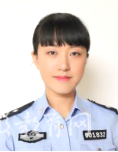 卫兰兰，女，汉族，1982年7月生，中共党员，安徽公安职业学院教授。获安徽省教学成果奖特等奖、安徽省公安厅荣记个人三等功、校级优秀教师等荣誉及奖励。她指导的学生社团曾获安徽省“十佳最具影响力社团”称号。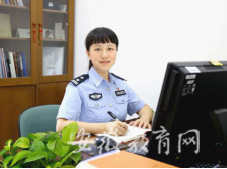 课程思政  强化公安教育“姓党姓警”的政治意识习近平总书记在全国教育大会上发表重要讲话强调，要“加快推进教育现代化、建设教育强国、办好人民满意的教育”。在全国公安工作会议上，习近平总书记指出，“要坚持政治建警、全面从严治警，着力锻造一支有铁一般的理想信念、铁一般的责任担当、铁一般的过硬本领、铁一般的纪律作风的公安铁军”“要把理想信念教育作为育警铸魂、固本培元的战略工程常抓不懈”。作为一名公安院校教师，卫兰兰同志始终牢牢把握教育现代化和公安工作现代化的时代要求，积极思考、躬身践行，旗帜鲜明把政治育警放在新时代公安教育工作的首位，以课程思政为导向培养公安大学生“四个意识”“四个自信”的政治品格，从源头上打牢高举旗帜、听党指挥、忠诚履职的思想基础，着力锻造人民满意的预备警官。她始终以习近平新时代中国特色社会主义思想为指导，在课程教学中特别善于将知识传授与价值引领紧密结合，深度挖掘培养公安大学生理想信念与社会责任的课程内容，以扎实严谨的教风教态和生动形象的逻辑演绎，不断强化公安教育“姓党姓警”的政治属性，拓展了公安思想政治教育的新场域。教学为本  深刻把握公安职业教育的丰富内涵公安高等教育本质上是国家政权建设的组成部分，人才培养目标、方向有别于社会上其他行业对人才的要求。卫兰兰同志认为，未来胜任公安工作的复合型、宽口径公安人才要以坚定的政治信念、过硬的纪律作风、扎实的专业知识、精湛的业务技能、良好的心理素质以及强健的警魂体魄为根基，而这些都有赖于公安职业教育的涵养。在加强和创新社会治理，推进社会治理体系和治理能力现代化的进程中，公安职业教育必须以深化教学改革呼应这一时代新要求。经过多年摸索实践、深入研究，卫兰兰同志带领团队青年教师将课程教学定位于“三个统一”（理论性与技能性相统一、教师主导性与学生主体性相统一、课程建设与教学科研相统一），率先启动了教学练战一体化模式理论研究和课程改革，全面主持课程改革系列方案的调研、设计、论证和实施工作。通过优化教学内容、开发编写教材、创建教学模型、设计课程方案、完善实训基地、建设师资队伍、重构课程考核和教学质量考评方案等切实举措，促进了一体联动的课程教学体系的形成。突出的教学成果赢得了省教育厅、省公安厅、学院领导及师生的一致好评。科研立身  持续聚焦公安教育的理论高度和实践深度长期以来，卫兰兰同志钻坚研微，将科研能力的不断提升作为教学可持续发展的动力源泉。她在科研工作上的努力有两个方向：一是凝练理论研究前沿热点问题。近年来，卫兰兰同志凭借深厚的学术积淀，敢于尝试与破冰，多次在公安学科与理论建设高峰论坛上发声，她的《治安学研究的方向与进路》具有强烈的对话性和时代性，丰富了治安学理论研究，引发了公安学术界的广泛关注和共鸣。二是凝练实践中亟待解决的问题。在公安实践研究层面，卫兰兰同志的关注点是基层社会治安治理，她长于提炼实践问题形成科研课题，研究内容精准、方法科学规范。近年来她主持、参与了十余项省级以上课题，在各类学术刊物上发表论文17篇，项目评审中多个课题以高分结项。她常说公安实践是“行动中的知识”，公安院校教师要到基层找课题、和一线同志合作做课题、再到一线检验课题成果，这是公安院校教师的科研特色与独特价值。为此，她身先士卒，一有课余时间，就带领团队成员到公安派出所学习磨炼，走出了一条艰辛但富有成效的科研之路。2018年，卫兰兰同志走进合肥市公安局滨湖派出所，开展为期半年的基层实践和科研工作。她参加值班接处警和大型活动安保工作，主动搜集涉稳情报信息、排查矛盾纠纷隐患，提前有效化解多起群体性聚集事件，与社区民警一起下社区开展入户走访、征求群众意见建议，开展反电诈安全防范知识宣传，采集人口信息和治安管控要素，与治安民警同巡逻同办案，与内勤民警一起管理工作台帐、汇总分析报表、做好民警绩效考核工作，圆满完成了各项工作任务。2018年12月19日，在对某小区一被盗群众进行案件回访过程中，由于案件未破，该群众情绪激动且做出过激行为，造成大量人员围观、议论和拍摄，卫兰兰同志临危不乱，以详实的法律政策讲解和耐心细致的群众工作当场化解了矛盾危机。她不忘科研使命，放弃了休息日和节假日，加班加点整理调研访谈材料，撰写研究文章，与基层实践工作几近同步，高效完成了基层公安组织建设与社会治安治理互动的实证研究，公安机关领导评价她的研究是“准确回应了社会结构变化和真正走进基层民警心坎的研究”。服务实战  笃志奋进厚植执教为警情怀走进公安实践的研究是公安机关的迫切之需。卫兰兰同志厚植服务公安实战的情怀，主要体现在她推进安徽公安智库建设、重大突发事件冲锋在前的果敢精神和长期服务在安徽公安机关在职民警教育培训一线上。为全力以赴参与筹建本科层次“安徽公安学院”，着力打造科研咨政一体化发展的新平台，更好地辅助公安领导决策，卫兰兰同志自2019年6月担任安徽省公安教育研究院《调查研究报告》编审工作，她工作勤勉、认真负责，《调查研究报告》得到了李建中副省长的高度赞许和多次批示，公安智库研究成果转化应用的途径正逐步拓宽。2020年伊始，新冠肺炎疫情肆虐，卫兰兰同志主动请缨赴合肥市公安局蜀山分局开展专项调研，她以警情研究为突破口，系统梳理分析了2020年1月22日至3月21日发生在该区的8713起警情，从把握警情规律服务疫情防控和公安工作的角度，为公安应急决策和社会管理提出了许多建设性的意见。公安民警在职培训在提高民警素质和警务技能方面有着至关重要的作用，自2009年开始，卫兰兰同志一直耕耘在这片热土上，她的《涉警舆情的回应策略》《警察形象的系统构建》《风险社会下警务工作优化的路径》《谣言的产生机制与治理》等一系列专题讲座有深度、有温度，深受在训学员的喜爱。对公安教育事业的无限投入，让卫兰兰同志难免有对家人无法全身心陪伴的愧疚与亏欠。但无论岁月轮转，对待工作她都始终热情似火、默默奉献，正如她对自己孩子所说的，“妈妈既是警察也是老师，警察老师一定是与众不同的”。这里面有对警察职业忠诚无悔之爱，更有对教师职业立德树人的铮铮誓言。